ПРОЕКТ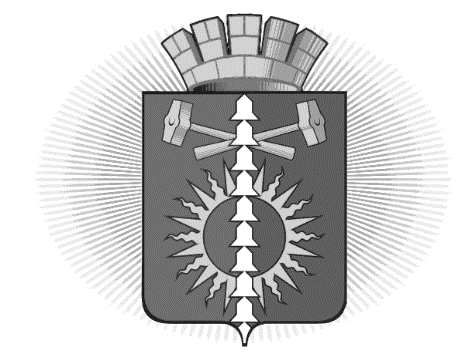 
АДМИНИСТРАЦИЯ ГОРОДСКОГО ОКРУГА ВЕРХНИЙ ТАГИЛ П О С Т А Н О В Л Е Н И Еот «___»___________2016 г. №_____город Верхний ТагилОб утверждении муниципальной программы«Жилище»на 2017-2020 годыВ соответствии с Постановлением Правительства Российской Федерацииот 17.12.2010 г. № 1050 «ОФедеральной целевой программе«Жилище» на 2015 - 2020 годы,Постановлением Правительства Свердловской области от 29.10.2013г.№ 1332-ПП «Об утверждении государственной программы Свердловской области «Развитие физической культуры, спорта и молодежной политики в Свердловской области до 2020 года», Постановлениями администрации городского округа Верхний Тагил от 11.11.2013 г. № 868 «Об утверждении Порядка формирования и реализации муниципальных программ городского округа Верхний Тагил», от 05.11.2013 г. № 855 «Об утверждении Перечня муниципальных программ городского округа Верхний Тагил на 2014-2025 годы» (ред. от 28.06.2016г. № 527), руководствуясь Уставом городского округа Верхний Тагил,ПОСТАНОВЛЯЮ:1. Утвердить муниципальную программу «Жилище» на 2017-2020 годы (прилагается).2.Разместить Постановление на официальном сайте городского округа Верхний Тагил www.go-vtagil.ru3. Контроль исполнения настоящего Постановления возложить на заместителя главы администрации по социальным вопросам Упорову И.Г.Глава городского округа Верхний Тагил                                     С.Г.КалининМУНИЦИПАЛЬНАЯ ПРОГРАММА«ЖИЛИЩЕ» НА 2017-2020 ГОДЫПАСПОРТ МУНИЦИПАЛЬНОЙ ПРОГРАММЫ«ЖИЛИЩЕ» НА 2017-2020 ГОДЫПодпрограмма 1.«обеспечение жильем молодых семей на территории городского округа Верхний Тагил»Раздел 1. ХАРАКТЕРИСТИКА ПРОБЛЕМЫ,НА РЕШЕНИЕ КОТОРОЙ НАПРАВЛЕНА ПОДПРОГРАММА,И АНАЛИЗ ТЕКУЩЕГО СОСТОЯНИЯПоддержка молодых семей в улучшении жилищных условий является важнейшим направлением жилищной политики России.В городском округе Верхний Тагил финансовая поддержка молодых граждан при обеспечении жильем осуществляется с 2008 года.С использованием бюджетных средств в 2008 - 2016 годах жилищные условия улучшили 10 молодых семей.По состоянию на 18.03.2016 г. на учете в качестве нуждающихся в улучшении жилищных условий в администрации городского округа Верхний Тагил состоят 18 молодых семей.Решение вопроса по обеспечению жильем молодых семей создаст условия социальной стабильности в обществе, которые необходимы для решения демографической проблемы и закреплению молодежи в городском округе Верхний Тагил. Жилищные условия являются одним из важнейших факторов, который влияет в молодой семье на принятие решения о рождении детей, особенно это важно для появления второго или третьего ребенка. Необходимость государственной и муниципальной поддержки молодых семей в решении жилищной проблемы обусловлена финансовой недоступностью жилья и схем ипотечного жилищного кредитования в связи с отсутствием у молодых семей накоплений на оплату первоначального взноса. В то же время молодые люди в возрасте до 35 лет находятся в наиболее активном в карьерном плане трудоспособном возрасте. Многие молодые семьи при отсутствии собственных денежных накоплений имеют достаточный для получения ипотечного жилищного кредита уровень доходов. Необходимо учитывать и то обстоятельство, что у молодежи имеется и перспектива роста заработной платы по мере повышения квалификации.Поддержка молодых семей при решении жилищной проблемы создаст условия для стабилизации жизни наиболее активной части населения городского округа, а также положительно повлияет на социально-экономическое развитие территории.Раздел 2. ЦЕЛИ, ЗАДАЧИ ПОДПРОГРАММЫ.Цель подпрограммы:- предоставление финансовой поддержки в решении жилищной проблемы молодым семьям, признанным в установленном порядке нуждающимися в улучшении жилищных условий.Для решения поставленной  цели необходимо решить следующие задачи:- предоставление мер государственной поддержки в решении жилищной проблемы молодым семьям.- предоставление дополнительных социальных выплат молодым семьям при рождении (усыновлении) одного ребенка.Раздел 3. ЦЕЛЕВЫЕ ПОКАЗАТЕЛИ ЭФФЕКТИВНОСТИ РЕАЛИЗАЦИИМЕРОПРИЯТИЙ ПОДПРОГРАММЫЦелевыми показателями эффективности реализации Подпрограммы 1 являются:- количество молодых семей, получивших социальную выплату;- доля молодых семей, получивших социальную выплату, от численности молодых семей, состоящих на учете нуждающихся в жилье.Раздел 4. МЕХАНИЗМ РЕАЛИЗАЦИИ ПОДПРОГРАММЫ«обеспечение жильем молодых семей на территории городского округа Верхний Тагил»Администрация городского округа Верхний Тагил осуществляет следующие функции:1) принимает муниципальную программу по обеспечению жильём молодых семей на территории городского округа Верхний Тагил (далее подпрограмма);2) осуществляет действия по признанию либо об отказе в признании молодых семей нуждающимися в улучшении жилищных условий в порядке, установленном законодательством Российской Федерации;3) формирует списки молодых семей - участников подпрограммы, изъявивших желание получить социальную выплату по городскому округу Верхний Тагил в планируемом году;4) ежегодно определяет объем средств, выделяемых из местного бюджета на финансирование социальных выплат молодым семьям;5) выдаёт молодым семьям в установленном порядке свидетельства о праве на получение социальной выплаты на приобретение жилого помещения или строительство индивидуального жилого дома;6) осуществляет контроль за реализацией свидетельств о праве на получение социальной выплаты на приобретение жилого помещения или строительство индивидуального жилого дома;7) устанавливает среднюю рыночную стоимость 1 кв. метра общей площади жилого помещения на территории городского округа Верхний Тагил; 8) представляют отчетные материалы заказчику Подпрограммы 6  «Обеспечение жильем молодых семей» Федеральной целевой программы «Жилище» на 2015 - 2020 годы» об использовании субсидии, предоставленной в рамках реализации подпрограммы  из областного бюджета.В рамках реализации подпрограммы молодым семьям, нуждающимся в улучшении жилищных условий, предоставляется государственная финансовая поддержка в форме социальных выплат. Молодая семья может получить социальную выплату только один раз.Участие молодой семьи в подпрограмме является добровольным.Условием предоставления социальной выплаты является наличие у молодой семьи помимо права на получение средств социальной выплаты дополнительных средств - собственных средств или средств, полученных по кредитному договору (договору займа) на приобретение жилого помещения или строительство индивидуального жилого дома, в том числе по ипотечному жилищному кредиту (займу), необходимых для оплаты строительства индивидуального жилого дома или приобретения жилого помещения. В качестве дополнительных средств молодой семьей также могут быть использованы средства (часть средств) материнского (семейного) капитала.Условием участия в подпрограмме и предоставления социальной выплаты является согласие совершеннолетних членов молодой семьи на обработку Администрацией городского округа Верхний Тагил, исполнительными органами государственной власти Свердловской области, федеральными органами исполнительной власти персональных данных о членах молодой семьи.Согласие должно быть оформлено в соответствии со статьей 9 Федерального закона от 27 июля 2006 года № 152-ФЗ «О персональных данных».Социальные выплаты используются:1) для оплаты цены договора купли-продажи жилого помещения (за исключением средств, когда оплата цены договора купли-продажи предусматривается в составе цены договора с уполномоченной организацией на приобретение жилого помещения экономического класса на первичном рынке жилья) (далее - договор на жилое помещение);2) для оплаты цены договора строительного подряда на строительство индивидуального жилого дома;3) для осуществления последнего платежа в счет уплаты паевого взноса в полном размере, в случае, если молодая семья или один из супругов в молодой семье является членом жилищного, жилищно-строительного, жилищного накопительного кооператива (далее - кооператив), после уплаты которого жилое помещение переходит в собственность этой молодой семьи;4) для уплаты первоначального взноса при получении жилищного кредита, в том числе ипотечного, или жилищного займа на приобретение жилого помещения или строительство индивидуального жилого дома;5) для оплаты договора с уполномоченной организацией на приобретение в интересах молодой семьи жилого помещения экономического класса на первичном рынке жилья, в том числе на оплату цены договора купли-продажи жилого помещения (в случаях, когда это предусмотрено договором) и (или) оплату услуг указанной организации;6) для погашения основной суммы долга и уплаты процентов по жилищным кредитам, в том числе ипотечным, или жилищным займам на приобретение жилого помещения или строительство индивидуального жилого дома, полученным до 01 января 2011 года, за исключением иных процентов, штрафов, комиссий и пеней за просрочку исполнения обязательств по этим кредитам или займам.Социальные выплаты молодым семьям предоставляются в соответствии с Правилами предоставления молодым семьям социальных выплат на приобретение жилья и их использования, утвержденными Постановлением Правительства Российской Федерации от 17.12.2010 № 1050 «О федеральной целевой программе «Жилище» на 2015 - 2020 годы».Право молодой семьи - участницы подпрограммы на получение социальной выплаты удостоверяется именным документом - свидетельством о праве на получение социальной выплаты на приобретение жилого помещения или строительство индивидуального жилого дома (далее - свидетельство), которое не является ценной бумагой. Форма свидетельства утверждается Правительством Российской Федерации.Срок действия свидетельства составляет 7 месяцев с даты выдачи, указанной в свидетельстве.Полученное свидетельство сдается его владельцем в банк, отобранный Министерством физической культуры, спорта и молодежной политики Свердловской области для обслуживания средств, предусмотренных на предоставление социальных выплат, где на имя члена молодой семьи открывается банковский счет, предназначенный для зачисления социальной выплаты. Молодая семья - владелец свидетельства заключает договор банковского счета с банком по месту приобретения жилья.Размер социальной выплаты, предоставляемой молодой семье, указывается в свидетельстве и является неизменным на весь срок его действия. Расчет размера социальной выплаты производится на дату выдачи свидетельства.Участником подпрограммы может быть молодая семья, в том числе молодая семья, имеющая одного и более детей, где один из супругов не является гражданином Российской Федерации, а также неполная молодая семья, состоящая из одного молодого родителя, являющегося гражданином Российской Федерации, и одного и более детей, соответствующая следующим условиям:1) возраст каждого из супругов либо одного родителя в неполной семье не превышает 35 лет на момент принятия Министерством физической культуры и спорта Свердловской области решения о включении молодой семьи в список молодых семей - претендентов на получение социальной выплаты в планируемом году по Свердловской области;2) семья признана нуждающейся в жилом помещении;3) наличие у семьи доходов, позволяющих получить кредит, либо иных денежных средств, достаточных для оплаты расчетной (средней) стоимости жилья в части, превышающей размер предоставляемой социальной выплаты (далее - платежеспособность).Под нуждающимися в жилых помещениях понимаются молодые семьи, поставленные на учет в качестве нуждающихся в улучшении жилищных условий до 01 марта 2005 года, а также молодые семьи, признанные органами местного самоуправления по месту их постоянного жительства нуждающимися в жилых помещениях после 01 марта 2005 года по тем же основаниям, которые установлены статьей 51 Жилищного кодекса Российской Федерации для признания граждан нуждающимися в жилых помещениях, предоставляемых по договорам социального найма, вне зависимости от того, поставлены ли они на учет в качестве нуждающихся в жилых помещениях.Платежеспособность молодой семьи рассчитывается в соответствии с Порядком и условиями признания молодой семьи, имеющей достаточные доходы для оплаты расчетной (средней) стоимости жилья в части, превышающей размер социальной выплаты.Для расчета платежеспособности молодая семья может представить в Администрацию городского округа Верхний Тагил  следующие документы:1) справку из кредитной организации, в которой указан размер кредита (займа), который может быть предоставлен одному из супругов молодой семьи, исходя из совокупного дохода семьи;2) справку организации, предоставляющей заем, в которой указан размер предоставляемого займа одному из супругов молодой семьи;3) выписку о наличии средств на счете в банке, который открыт на одного из супругов молодой семьи. Счет должен находиться в банке, расположенном на территории Российской Федерации. Счет в банке должен быть открыт в рублях;4) копию соглашения (договора займа) между гражданином и одним из супругов молодой семьи о предоставлении займа на приобретение жилья. Копия соглашения (договора займа) представляется вместе с оригиналом для сличения подлинности;5) заявление о наличии государственного материнского (семейного) капитала, который она планирует использовать на приобретение жилого помещения или строительство индивидуального жилого дома с использованием средств социальной выплаты на приобретение жилого помещения или строительство жилого дома и просит учесть средства государственного материнского (семейного) капитала при расчете платежеспособности;6) заявление о наличии областного материнского (семейного) капитала, который она планирует использовать на приобретение жилого помещения или строительство индивидуального жилого дома с использованием средств социальной выплаты на приобретение жилого помещения или строительство жилого дома и просит учесть средства областного материнского (семейного) капитала при расчете платежеспособности.При расчете платежеспособности молодой семьи документы, указанные выше, учитываются в совокупности либо отдельно, по желанию молодой семьи.При расчете платежеспособности молодой семьи учитываются документы, указанные выше, представленные одним из супругов молодой семьи, который не является гражданином Российской Федерации.При расчете платежеспособности с использованием государственного материнского (семейного) капитала Администрация городского округа Верхний Тагил запрашивает сведения о размере (оставшейся части) государственного материнского (семейного) капитала в территориальном Отделении Пенсионного Фонда Российской Федерации по Свердловской области, в котором находится дело лица (заявителя), имеющего право на государственную поддержку.При расчете платежеспособности с использованием областного материнского (семейного) капитала Администрация городского округа Верхний Тагил запрашивает сведения о размере (оставшейся части) областного материнского (семейного) капитала в территориальном исполнительном органе государственной власти Свердловской области - управлении социальной политики Министерства социальной политики Свердловской области, оформившем областной материнский капитал.Сведения о размере (оставшейся части) государственного материнского (семейного) капитала и сведения о размере (оставшейся части) областного материнского (семейного) капитала могут быть предоставлены молодой семьей по ее желанию.Расчет размера социальной выплаты производится исходя из нормы общей площади жилого помещения, установленной для семей разной численности, количества членов молодой семьи и норматива стоимости 1 кв. метра общей площади жилья по городскому округу Верхний Тагил. Норматив стоимости 1 кв. метра общей площади жилья по городскому округу Верхний Тагил устанавливается Администрацией городского округа Верхний Тагил, но этот норматив при расчете социальной выплаты не должен превышать среднюю рыночную стоимость 1 кв. метра общей площади жилья по Свердловской области, определяемую уполномоченным Правительством Российской Федерации федеральным органом исполнительной власти.Расчет размера социальной выплаты для молодой семьи, в которой один из супругов не является гражданином Российской Федерации, производится исходя из размера общей площади жилого помещения, установленного для семей разной численности с учетом членов семьи, являющихся гражданами Российской Федерации.Размер общей площади жилого помещения, с учетом которой определяется размер социальной выплаты, составляет:для семьи численностью 2 человека (молодые супруги или 1 молодой родитель и ребенок) - 42 кв. метра;для семьи численностью 3 и более человек, включающей помимо молодых супругов 1 и более детей (либо семьи, состоящей из 1 молодого родителя и 2 и более детей), - по 18 кв. метров на каждого члена семьи.Средняя стоимость жилья, принимаемая при расчете размера социальной выплаты, определяется по формуле:СтЖ = Н x РЖ, где:СтЖ - средняя стоимость жилья, принимаемая при расчете размера социальной выплаты;Н - норматив стоимости 1 кв. метра общей площади жилья по муниципальному образованию, определяемый в соответствии с требованиями Подпрограммы 6;РЖ - размер общей площади жилого помещения, определяемый в соответствии с требованиями Подпрограммы.Общая площадь приобретенного жилого помещения в расчете на каждого члена молодой семьи, учтенного при расчете размера социальной выплаты, не может быть меньше учетной нормы общей площади жилого помещения, установленной органом местного самоуправления муниципального образования в Свердловской области в целях принятия граждан на учет в качестве  нуждающихся в улучшении жилищных условий в месте приобретения жилья. Приобретаемое жилое помещение (жилые помещения) должно быть оформлено в общую собственность всех членов молодой семьи, указанных в свидетельстве.Приобретаемое молодой семьей жилое помещение или создаваемый объект индивидуального жилищного строительства должны находиться на территории Свердловской области.В случае использования социальной выплаты на уплату первоначального взноса по ипотечному жилищному кредиту (займу) допускается оформление приобретенного жилого помещения в собственность одного из супругов или обоих супругов. При этом лицо (лица), на чье имя оформлено право собственности на жилое помещение, представляет в Администрацию городского округа Верхний Тагил нотариально заверенное обязательство переоформить приобретенное с помощью социальной выплаты жилое помещение в общую собственность всех членов семьи, указанных в свидетельстве, в течение 6 месяцев после снятия обременения с жилого помещения.Размер социальной выплаты составляет 35 процентов расчетной стоимости жилья для молодых семей, не имеющих детей, и 40 процентов расчетной стоимости жилья для молодых семей, имеющих одного и более детей, и одиноко проживающих родителей с детьми и может выплачиваться за счет средств бюджетов всех уровней.Для молодых семей доля социальной выплаты за счет средств  бюджета городского округа Верхний Тагил составляет не менее 10 процентов расчетной стоимости жилья, доля областного и при наличии федерального бюджета составляет не более 25 и 30 процентов расчетной стоимости жилья в зависимости от состава семьи.Средства областного бюджета в форме субсидий на предоставление социальных выплат молодым семьям на приобретение (строительство) жилья перечисляются в доходы бюджетов муниципальных образований в Свердловской области, прошедших отбор муниципальных образований, бюджетам которых могут быть предоставлены субсидии на предоставление социальных выплат молодым семьям на приобретение (строительство) жилья.В случае когда после начисления социальных выплат в бюджете городского округа Верхний Тагил сложился остаток средств, выделенных в качестве субсидии на предоставление социальных выплат молодым семьям на приобретение (строительство) жилья в текущем финансовом году (далее - остаток средств), он либо направляется на предоставление социальной выплаты молодой семье, следующей по списку молодых семей - участников подпрограммы, изъявивших желание получить социальную выплату по  городскому округу Верхний Тагил  в конкретном году, при этом размер социальной выплаты должен соответствовать размеру социальной выплаты, предусмотренному муниципальной программой. Решение об увеличении доли местного бюджета принимается Администрацией городского округа Верхний Тагил и направляется в Министерство физической культуры и спорта Свердловской области либо возвращается в областной бюджет.В случае выделения субсидии на предоставление социальных выплат молодым семьям на приобретение (строительство) жилья местному бюджету  городского округа Верхний Тагил и в  бюджете недостаточно средств для обеспечения софинансирования, то средства местного бюджета городского округа Верхний Тагил подлежат увеличению до минимального достаточного размера, необходимого для софинансирования социальных выплат молодым семьям.В случае выделения субсидии из федерального бюджета Свердловской области на софинансирование расходных обязательств на предоставление социальных выплат молодым семьям на приобретение (строительство) жилья и размер субсидии, меньше запрашиваемого предельного размера средств федерального бюджета для софинансирования мероприятий подпрограммы, средства, предусмотренные в бюджете Свердловской области и бюджете городского округа Верхний Тагил, учитываемые при распределении субсидии, уменьшению не подлежат.Раздел 5. ПРОГНОЗ ОЖИДАЕМЫХ РЕЗУЛЬТАТОВОТ РЕАЛИЗАЦИИ ПОДПРОГРАММЫРеализация мероприятий Подпрограммы 1 предполагает следующие результаты: 1) оказание финансовой поддержки 4 молодым семьям в приобретении жилого помещения или строительстве индивидуального жилого дома;2) увеличение доли семей, получивших социальную выплату до 22 % от численности молодых семей, состоящих на учете нуждающихся в жилье по состоянию на 01.01.2016 года.Раздел 6. МЕЖБЮДЖЕТНЫЕ ТРАНСФЕРТЫ,В ТОМ ЧИСЛЕ СУБСИДИИВ рамках реализации Подпрограммы 1 предоставляются межбюджетные трансферты, в том числе субсидии на предоставление социальных выплат молодым семьям на приобретение (строительство) жилья.Субсидии на предоставление социальных выплат молодым семьям на приобретение (строительство) жилья предоставляются бюджету городского округа Верхний Тагил, прошедшему отбор в порядке, установленном подпрограммой «Обеспечение жильем молодых семей» государственной программы Свердловской области «Развитие физической культуры, спорта и молодежной политики в Свердловской области до 2020 года»  Субсидии на предоставление социальных выплат молодым семьям на приобретение (строительство) жилья направляются на предоставление социальных выплат молодым семьям на приобретение жилого помещения или строительство индивидуального жилого дома.Субсидии на предоставление социальных выплат молодым семьям на приобретение (строительство) жилья бюджетугородского округа Верхний Тагил носят целевой характер и не могут быть использованы на иные цели.Контроль за целевым использованием бюджетных средств осуществляется Министерством финансов Свердловской области и администрацией  городского округа Верхний Тагил в пределах своей компетенции.При низкой наполняемости бюджета городского округа Верхний Тагил возможны внесения изменений в муниципальную подпрограмму«Обеспечение жильем молодых семей на территории городского  округа Верхний Тагил».ЦЕЛИ, ЗАДАЧИ И ЦЕЛЕВЫЕ ПОКАЗАТЕЛИ РЕАЛИЗАЦИИ подПРОГРАММЫ «Обеспечение жильем молодых семей на территории городского округа Верхний Тагил»Приложение №1к муниципальной программе «Жилище» на 2017-2020годыПодпрограмма 2.«ПРЕДОСТАВЛЕНИЕ РЕГИОНАЛЬНОЙ ПОДДЕРЖКИ МОЛОДЫМ СЕМЬЯМ НА УЛУЧШЕНИЕ ЖИЛИЩНЫХ УСЛОВИЙ НА ТЕРРИТОРИИ ГОРОДСКОГО ОКРУГА ВЕРХНИЙ ТАГИЛ»Раздел 1. ХАРАКТЕРИСТИКА ПРОБЛЕМЫ, НА РЕШЕНИЕ КОТОРОЙНАПРАВЛЕНА ПОДПРОГРАММА «ПРЕДОСТАВЛЕНИЕ РЕГИОНАЛЬНОЙ ПОДДЕРЖКИ МОЛОДЫМ СЕМЬЯМ НА УЛУЧШЕНИЕ ЖИЛИЩНЫХ УСЛОВИЙ НА ТЕРРИТОРИИ ГОРОДСКОГО ОКРУГА ВЕРХНИЙ ТАГИЛ»В Свердловской области с 2007 года реализуется подпрограмма «Обеспечение жильем молодых семей» федеральной целевой программы «Жилище», в рамках которой молодые семьи получают социальные выплаты на приобретение (строительство) жилья. Размер социальной выплаты, предоставляемой молодой семье в рамках подпрограммы "Обеспечение жильем молодых семей", составляет 35 процентов расчетной стоимости жилья - для молодых семей, не имеющих детей, и 40 процентов расчетной стоимости жилья - для молодых семей, имеющих одного и более детей, и одиноко проживающих родителей с детьми и может выплачиваться за счет средств бюджетов всех уровней.Таким образом, встает вопрос о повышении эффективности мер государственной поддержки молодых семей в улучшении жилищных условий без значительных увеличений объемов бюджетных средств.Развитая сфера ипотечного жилищного кредитования в Свердловской области позволяет молодым семьям улучшать свои жилищные условия, однако остается проблемой наличие собственных средств, которые должны быть направлены на первоначальный взнос при получении ипотечного жилищного кредита (займа), строительстве жилья, паевого взноса в жилищно-строительный кооператив.Средний размер первоначального взноса при получении ипотечного жилищного кредита (займа) составляет от 10 до 15 процентов от фактической стоимости жилья или 20 процентов от расчетной стоимости жилья, используемой в рамках подпрограммы «Обеспечение жильем молодых семей».К тому же остается проблемой условие, связанное с ограничением возраста молодых семей для участия в подпрограмме «Обеспечение жильем молодых семей», так как при достижении возраста 35 лет одним из супругов молодая семья, так и не получив социальную выплату, исключается из участников подпрограммы «Обеспечение жильем молодых семей».Предоставление молодым семьям - участникам подпрограммы «Обеспечение жильем молодых семей» федеральной целевой программы «Жилище» региональной социальной выплаты в размере 20 процентов от расчетной стоимости жилья за счет средств областного и местных бюджетов, а также исключения требования по ограничению возраста супругов поможет значительно сократить очередь молодых семей по подпрограмме «Обеспечение жильем молодых семей».Предоставление региональных дополнительных социальных выплат молодым семьям при рождении (усыновлении) каждого ребенка в размере 100 тысяч рублей за время реализации подпрограммы «Предоставление региональной финансовой поддержки молодым семьям на улучшение жилищных условий» государственной программы «Развитие физической культуры, спорта и молодежной политики в Свердловской области» до 2020 года (далее - Подпрограмма 2) будет способствовать увеличению рождаемости и улучшению демографической ситуации в Свердловской области.К наиболее серьезным рискам реализации Подпрограммы 2 можно отнести такие риски, как изменение региональной нормативной правовой базы в части сокращения или прекращения финансирования государственных программ и неэффективное управление Подпрограммой 2.Раздел 2. ОСНОВНЫЕ ЦЕЛИ И ЗАДАЧИ ПОДПРОГРАММЫ 2«ПРЕДОСТАВЛЕНИЕ РЕГИОНАЛЬНОЙ ПОДДЕРЖКИ МОЛОДЫМ СЕМЬЯМ НА УЛУЧШЕНИЕ ЖИЛИЩНЫХ УСЛОВИЙ НА ТЕРРИТОРИИ ГОРОДСКОГО ОКРУГА ВЕРХНИЙ ТАГИЛ»Цель подпрограммы: - предоставление финансовой поддержки молодым семьям на улучшение жилищных условий на территории городского округа Верхний Тагил;Для решения поставленной  цели необходимо решить следующие задачи:        1) предоставление социальных выплат молодым семьям на улучшение жилищных условий;        2) предоставление региональных дополнительных социальных выплат молодым семьям при рождении (усыновлении) каждого ребенкаРаздел 3. ЦЕЛЕВЫЕ ПОКАЗАТЕЛИ ЭФФЕКТИВНОСТИ РЕАЛИЗАЦИИМЕРОПРИЯТИЙ ПОДПРОГРАММЫЦелевыми показателями эффективности реализации Подпрограммы 2 являются:1) количество молодых семей, получивших социальную выплату;       2) количество молодых семей, получивших региональную дополнительную социальную выплату при рождении (усыновлении) каждого ребенка.Раздел 4. МЕХАНИЗМ РЕАЛИЗАЦИИ ПОДПРОГРАММЫ  «ПРЕДОСТАВЛЕНИЕ РЕГИОНАЛЬНОЙ ПОДДЕРЖКИ МОЛОДЫМ СЕМЬЯМ НА УЛУЧШЕНИЕ ЖИЛИЩНЫХ УСЛОВИЙ НА ТЕРРИТОРИИ ГОРОДСКОГО ОКРУГА ВЕРХНИЙ ТАГИЛ»1. Администрация городского округа Верхний Тагил:1) принимает программу, направленную на реализацию аналогичных целей;2) осуществляет действия по признанию молодых семей нуждающимися в улучшении жилищных условий в порядке, установленном законодательством Российской Федерации;3) ведет учет молодых семей, нуждающихся в улучшении жилищных условий;4) формирует списки молодых семей - участников подпрограммы, изъявивших желание получить региональную социальную выплату по муниципальному образованию в Свердловской области;5) ежегодно определяет объем средств, выделяемых из местного бюджета на финансирование региональных социальных выплат;6) производит расчет региональных социальных выплат, предоставляемых молодым семьям;7) выдает молодым семьям в установленном порядке свидетельства о праве на получение региональной социальной выплаты улучшение жилищных условий;8) осуществляет контроль за реализацией свидетельств о праве на получение региональной социальной выплаты на улучшение жилищных условий;9) устанавливает среднюю рыночную стоимость 1 кв. метра общей площади жилого помещения на территории муниципального образования в Свердловской области.4. В рамках реализации Подпрограммы 2 молодым семьям, нуждающимся в улучшении жилищных условий, предоставляются региональные социальные выплаты.Молодая семья может получить региональную социальную выплату только один раз.Участие молодой семьи в Подпрограмме 2 является добровольным.Условием предоставления региональной социальной выплаты является наличие у молодой семьи помимо права на получение средств региональной социальной выплаты дополнительных средств - собственных средств или средств, полученных по кредитному договору (договору займа) на приобретение жилого помещения или строительство индивидуального жилого дома, в том числе по ипотечному жилищному кредиту (займу), необходимых для оплаты строительства индивидуального жилого дома или приобретения жилого помещения. В качестве дополнительных средств молодой семьей также могут быть использованы средства (часть средств) государственного и (или) областного материнского (семейного) капитала.Условием участия в подпрограмме и предоставления социальной выплаты является согласие совершеннолетних членов молодой семьи на обработку Администрацией городского округа Верхний Тагил, исполнительными органами государственной власти Свердловской области, федеральными органами исполнительной власти персональных данных о членах молодой семьи.Согласие должно быть оформлено в соответствии со статьей 9 Федерального закона от 27 июля 2006 года № 152-ФЗ «О персональных данных».5. Региональные социальные выплаты используются:1) для оплаты цены договора купли-продажи жилого помещения;2) для оплаты цены договора строительного подряда на строительство индивидуального жилого дома;3) для осуществления последнего платежа в счет уплаты паевого взноса в полном размере, в случае, если молодая семья или один из супругов в молодой семье является членом жилищного, жилищно-строительного, жилищного накопительного кооператива (далее - кооператив), после уплаты которого жилое помещение переходит в собственность этой молодой семьи;4) для уплаты первоначального взноса при получении жилищного кредита, в том числе ипотечного, или жилищного займа на приобретение жилого помещения или строительство индивидуального жилого дома;5) для погашения основной суммы долга и уплаты процентов по жилищным кредитам, в том числе ипотечным, или жилищным займам на приобретение жилого помещения или строительство индивидуального жилого дома, за исключением иных процентов, штрафов, комиссий и пеней за просрочку исполнения обязательств по этим кредитам или займам.6. Право молодой семьи - участницы Подпрограммы на получение региональной социальной выплаты удостоверяется именным документом - свидетельством о праве на получение региональной социальной выплаты на улучшение жилищных условий (далее - свидетельство), которое не является ценной бумагой.Выдача свидетельства осуществляется Администрацией городского округа Верхний Тагил в соответствии с выпиской из утвержденного Министерством списка молодых семей - получателей региональной социальной выплаты по Свердловской области в соответствующем году.Срок действия свидетельства составляет 7 месяцев с даты выдачи, указанной в свидетельстве.Размер региональной социальной выплаты, предоставляемой молодой семье, указывается в свидетельстве и является неизменным на весь срок его действия. Расчет размера региональной социальной выплаты производится на дату выдачи свидетельства.8. Участником Подпрограммы может быть молодая семья, признанная и являющаяся участницей подпрограммы «Обеспечение жильем молодых семей» государственной программы Свердловской области «Развитие физической культуры, спорта и молодежной политики в Свердловской области до 2020 года», соответствующая следующим условиям:1) возраст каждого из супругов либо одного родителя в неполной семье не превышает 35 лет на момент подачи заявления на участие в Подпрограмме;2) все члены молодой семьи являются гражданами Российской Федерации;3) наличие у семьи доходов, позволяющих получить кредит, либо иных денежных средств, достаточных для оплаты расчетной (средней) стоимости жилья в части, превышающей размер предоставляемой социальной выплаты (далее - платежеспособность), или наличие заключенного договора на ипотечное жилищное кредитование (заем).9. Расчет размера региональной социальной выплаты производится исходя из нормы общей площади жилого помещения, установленной для семей разной численности, количества членов молодой семьи и норматива стоимости 1 кв. метра общей площади жилья по соответствующему муниципальному образованию, в котором молодая семья состоит на учете в качестве участника Подпрограммы.Норматив стоимости 1 кв. метра общей площади жилья по городскому округу Верхний Тагил в порядке, установленном Законом Свердловской области от 22 июля 2005 года № 96-ОЗ «О признании граждан малоимущими в целях предоставления им по договорам социального найма жилых помещений муниципального жилищного фонда на территории Свердловской области, не должен превышать среднюю рыночную стоимость 1 кв. метра общей площади жилья по Свердловской области, определяемую уполномоченным Правительством Российской Федерации федеральным органом исполнительной власти.Размер общей площади жилого помещения, с учетом которой определяется размер региональной социальной выплаты, составляет:для семьи численностью 2 человека (молодые супруги или 1 молодой родитель и ребенок) - 42 кв. метра;для семьи численностью 3 и более человек, включающей помимо молодых супругов 1 и более детей (либо семьи, состоящей из 1 молодого родителя и 2 и более детей), - по 18 кв. метров на каждого члена семьи.Средняя стоимость жилья, принимаемая при расчете размера региональной социальной выплаты, определяется по формуле:СтЖ = Н x РЖ, где:СтЖ - средняя стоимость жилья, принимаемая при расчете размера региональной социальной выплаты;Н - норматив стоимости 1 кв. метра общей площади жилья по муниципальному образованию, определяемый в соответствии с требованиями Подпрограммы;РЖ - размер общей площади жилого помещения, определяемый в соответствии с требованиями Подпрограммы.Приобретаемое жилое помещение должно быть оформлено в общую собственность всех членов молодой семьи, указанных в свидетельстве.10. Размер региональной социальной выплаты составляет 20 процентов расчетной стоимости жилья и может выплачиваться за счет средств областного и местного бюджетов.Для молодых семей доля региональной социальной выплаты за счет средств местного бюджета составляет не менее 5 процентов расчетной стоимости жилья, доля областного бюджета составляет не более 15 процентов расчетной стоимости жилья.11. В случае использования региональной социальной выплаты на уплату последнего платежа в счет оплаты паевого взноса ее размер устанавливается в соответствии с пунктом 10 и ограничивается суммой остатка задолженности по выплате остатка пая.В случае использования региональной социальной выплаты на погашение долга по кредитам, размер региональной социальной выплаты устанавливается в соответствии с пунктом 10 и ограничивается суммой остатка основного долга и остатка задолженности по выплате процентов за пользование ипотечным жилищным кредитом или займом, за исключением иных процентов, штрафов, комиссий и пеней за просрочку исполнения обязательств по этим кредитам или займам.12. Средства областного бюджета в форме субсидий на предоставление региональных социальных выплат молодым семьям на улучшение жилищных условий перечисляются в доходы бюджетов муниципальных образований в Свердловской области, прошедших отбор муниципальных образований, бюджетам которых могут быть предоставлены субсидии на предоставление региональных социальных выплат молодым семьям на улучшение жилищных условий.13. Отбор муниципальных образований в Свердловской области, бюджетам которых могут быть предоставлены субсидии на предоставление региональных социальных выплат молодым семьям на улучшение жилищных условий, осуществляется в соответствии с Порядком, сроками и критериями отбора муниципальных образований в Свердловской области, бюджетам которых могут быть предоставлены субсидии на предоставление региональных социальных выплат молодым семьям на улучшение жилищных условий.14. Субсидии на предоставление региональных социальных выплат молодым семьям на улучшение жилищных условий предоставляются в соответствии с Порядком и условиями предоставления из областного бюджета местным бюджетам муниципальных образований в Свердловской области субсидий на предоставление региональных социальных выплат молодым семьям на улучшение жилищных условий. Расчет размера субсидий на предоставление региональных социальных выплат молодым семьям на улучшение жилищных условий жилья местным бюджетам муниципальных образований в Свердловской области осуществляется в соответствии с Методикой расчета размера субсидий на предоставление региональных социальных выплат молодым семьям на улучшение жилищных условий местным бюджетам муниципальных образований в Свердловской области.В случае, когда после начисления региональных социальных выплат в бюджете муниципального образования в Свердловской области сложился остаток средств областного бюджета, выделенных в качестве субсидии на предоставление региональных социальных выплат молодым семьям на улучшение жилищных условий в текущем финансовом году (далее - остаток средств), он направляется на предоставление молодой семье региональной социальной выплаты, следующей по списку молодых семей - участников Подпрограммы, изъявивших желание получить региональную социальную выплату по муниципальному образованию в Свердловской области в конкретном году, при этом размер региональной социальной выплаты должен соответствовать размеру региональной социальной выплаты, предусмотренному Подпрограммой. Решение об увеличении доли местного бюджета принимается органом местного самоуправления муниципального образования в Свердловской области и направляется в Министерство.Если после распределения средств областного бюджета на софинансирование региональных социальных выплат в местном бюджете муниципального образования в Свердловской области остались финансовые средства, предусмотренные на эти цели, региональная социальная выплата предоставляется за счет средств местного бюджета муниципального образования в Свердловской области в размере, предусмотренном Подпрограммой. В данном случае использование региональных социальных выплат осуществляется в порядке и на условиях, установленных Подпрограммой.15. Молодым семьям предоставляются региональные дополнительные социальные выплаты при рождении (усыновлении) каждого ребенка за счет средств областного бюджета в размере 100 тыс. рублей для погашения части кредита или займа либо для компенсации затраченных собственных средств на приобретение жилья или строительство индивидуального жилья в порядке, предусмотренном настоящей Подпрограммой. 16. Отбор банков для участия в реализации Подпрограммы осуществляет Министерство на основании критериев, определенных Министерством регионального развития Российской Федерации совместно с Центральным Банком Российской Федерации для отбора банков, обслуживающих бюджетные средства в рамках реализации подпрограммы «Обеспечение жильем молодых семей» федеральной целевой программы «Жилище» на 2015 - 2020 годы.17. Предоставление молодым семьям региональных социальных выплат на приобретение (строительство) жилья осуществляется в соответствии с Порядком предоставления молодым семьям региональных социальных выплат на приобретение (строительство) жилья.Таблица 1 к Приложению №2ЦЕЛИ, ЗАДАЧИ И ЦЕЛЕВЫЕ ПОКАЗАТЕЛИ РЕАЛИЗАЦИИ МУНИЦИПАЛЬНОЙ подПРОГРАММЫ «ПРЕДОСТАВЛЕНИЕ РЕГИОНАЛЬНОЙ ПОДДЕРЖКИ МОЛОДЫМ СЕМЬЯМ НА УЛУЧШЕНИЕ ЖИЛИЩНЫХ УСЛОВИЙ»УТВЕРЖДЕНАПостановлением администрации городского округа Верхний Тагил от ______ 2016г.  №_____Ответственный исполнитель муниципальной программыАдминистрация городского округа Верхний ТагилСроки реализации муниципальной программы2017-2020 годыПеречень подпрограмм муниципальной программыПодпрограмма 1: «Обеспечение жильем молодых семей на территории городского округа Верхний Тагил»(Приложение №1)Подпрограмма 2: «Предоставление региональной поддержки молодым семьям на улучшение жилищных условий на территории городского округа Верхний Тагил»(Приложение №2)Цели муниципальной программыПодпрограмма 1:1. Предоставление финансовой поддержки в решении жилищной проблемы молодым семьям, признанным в установленном порядке нуждающимися в улучшении жилищных условий.Подпрограмма 2:1. Предоставление региональной поддержки молодым семьям на улучшение жилищных условий на территории городского округа Верхний Тагил.Задачи муниципальной программыПодпрограмма 1:Предоставление мер государственной поддержки в решении жилищной проблемы молодым семьям;Предоставление дополнительных социальных выплат молодым семьям при рождении (усыновлении) одного ребенка.Подпрограмма  2:1) Предоставление социальных выплат молодым семьям на улучшение жилищных условий;2) Предоставление региональных дополнительных социальных выплат молодым семьям при рождении (усыновлении) каждого ребенка.Перечень основных целевых показателей муниципальной программыПодпрограмма 1:Количество молодых семей, получивших социальную выплату;Доля молодых семей, получивших социальную выплату, от численности молодых семей, состоящих на учете нуждающихся в жилье.Подпрограмма 2:1) Количество молодых семей, получивших региональную социальную выплату;2) Количество молодых семей, получивших региональную дополнительную социальную выплату при рождении (усыновлении) каждого ребенка.Объемы финансирования муниципальной программы по годам реализации, рублейВСЕГО: 1091636,70 руб.в том числе:2017 год  средства областного и федерального  бюджета  - 0 руб.средства местного бюджета  -333748,80 руб.внебюджетные средства -0 руб.2018 год средства областного и федерального бюджета –0 руб.средства местного бюджета –208593,0 руб.внебюджетные средства –0 руб.2019 год – средства областного и федерального  бюджета –0 руб.средства местного бюджета –312889,50 руб.внебюджетные средства –0 руб.2020 год – средства областного и федерального  бюджета –0 руб.средства местного бюджета –236405,4 руб.внебюджетные средства –0 руб.Адрес размещения муниципальной программы в сети ИнтернетОфициальный сайт городского округа Верхний Тагил www.go-vtagil.ruПриложение №1к муниципальной программе «Жилище» на 2017-2020годытаблица 1 к Приложению №1№ п/пНаименование цели (целей) и задач; целевых показателейЕдиница измеренияЗначение целевого показателя реализации муниципальной программыЗначение целевого показателя реализации муниципальной программыЗначение целевого показателя реализации муниципальной программыЗначение целевого показателя реализации муниципальной программыЗначение целевого показателя реализации муниципальной программыЗначение целевого показателя реализации муниципальной программыЗначение целевого показателя реализации муниципальной программыЗначение целевого показателя реализации муниципальной программыИсточник значений показателей№ п/пНаименование цели (целей) и задач; целевых показателейЕдиница измерения20172017201820182019201920202020Источник значений показателей1Подпрограмма 1Обеспечение жильем молодых семей на территории городского округа Верхний Тагил Обеспечение жильем молодых семей на территории городского округа Верхний Тагил Обеспечение жильем молодых семей на территории городского округа Верхний Тагил Обеспечение жильем молодых семей на территории городского округа Верхний Тагил Обеспечение жильем молодых семей на территории городского округа Верхний Тагил Обеспечение жильем молодых семей на территории городского округа Верхний Тагил Обеспечение жильем молодых семей на территории городского округа Верхний Тагил Обеспечение жильем молодых семей на территории городского округа Верхний Тагил Обеспечение жильем молодых семей на территории городского округа Верхний Тагил Обеспечение жильем молодых семей на территории городского округа Верхний Тагил 2Цель 1предоставление финансовой поддержки в решении жилищной проблемы молодым семьям, признанным в установленном порядке нуждающимися в улучшении жилищных условийпредоставление финансовой поддержки в решении жилищной проблемы молодым семьям, признанным в установленном порядке нуждающимися в улучшении жилищных условийпредоставление финансовой поддержки в решении жилищной проблемы молодым семьям, признанным в установленном порядке нуждающимися в улучшении жилищных условийпредоставление финансовой поддержки в решении жилищной проблемы молодым семьям, признанным в установленном порядке нуждающимися в улучшении жилищных условийпредоставление финансовой поддержки в решении жилищной проблемы молодым семьям, признанным в установленном порядке нуждающимися в улучшении жилищных условийпредоставление финансовой поддержки в решении жилищной проблемы молодым семьям, признанным в установленном порядке нуждающимися в улучшении жилищных условийпредоставление финансовой поддержки в решении жилищной проблемы молодым семьям, признанным в установленном порядке нуждающимися в улучшении жилищных условийпредоставление финансовой поддержки в решении жилищной проблемы молодым семьям, признанным в установленном порядке нуждающимися в улучшении жилищных условийпредоставление финансовой поддержки в решении жилищной проблемы молодым семьям, признанным в установленном порядке нуждающимися в улучшении жилищных условийпредоставление финансовой поддержки в решении жилищной проблемы молодым семьям, признанным в установленном порядке нуждающимися в улучшении жилищных условий3Задача 1- предоставление мер государственной поддержки в решении жилищной проблемы молодым семьям.- предоставление мер государственной поддержки в решении жилищной проблемы молодым семьям.- предоставление мер государственной поддержки в решении жилищной проблемы молодым семьям.- предоставление мер государственной поддержки в решении жилищной проблемы молодым семьям.- предоставление мер государственной поддержки в решении жилищной проблемы молодым семьям.- предоставление мер государственной поддержки в решении жилищной проблемы молодым семьям.- предоставление мер государственной поддержки в решении жилищной проблемы молодым семьям.- предоставление мер государственной поддержки в решении жилищной проблемы молодым семьям.- предоставление мер государственной поддержки в решении жилищной проблемы молодым семьям.- предоставление мер государственной поддержки в решении жилищной проблемы молодым семьям.4Задача 2- предоставление дополнительных социальных выплат молодым семьям при рождении (усыновлении) одного ребенка.- предоставление дополнительных социальных выплат молодым семьям при рождении (усыновлении) одного ребенка.- предоставление дополнительных социальных выплат молодым семьям при рождении (усыновлении) одного ребенка.- предоставление дополнительных социальных выплат молодым семьям при рождении (усыновлении) одного ребенка.- предоставление дополнительных социальных выплат молодым семьям при рождении (усыновлении) одного ребенка.- предоставление дополнительных социальных выплат молодым семьям при рождении (усыновлении) одного ребенка.- предоставление дополнительных социальных выплат молодым семьям при рождении (усыновлении) одного ребенка.- предоставление дополнительных социальных выплат молодым семьям при рождении (усыновлении) одного ребенка.- предоставление дополнительных социальных выплат молодым семьям при рождении (усыновлении) одного ребенка.- предоставление дополнительных социальных выплат молодым семьям при рождении (усыновлении) одного ребенка.5Целевой показатель 1Количество молодых семей, получивших социальную выплату11111116Целевой показатель 2Доля молодых семей, получивших социальную выплату, от численности молодых семей, состоящих на учете нуждающихся в жилье по состоянию на 01.01.2016 г.5,5%11%11%17%17%22%22%№ п/пНаименование цели (целей) и задач; целевых показателейЕдиница измеренияЗначение целевого показателя реализации муниципальной программыЗначение целевого показателя реализации муниципальной программыЗначение целевого показателя реализации муниципальной программыЗначение целевого показателя реализации муниципальной программыИсточник значений показателей№ п/пНаименование цели (целей) и задач; целевых показателейЕдиница измерения2017201820192020Источник значений показателей1Подпрограмма 3Предоставление региональной поддержки молодым семьям на улучшение жилищных условий»Предоставление региональной поддержки молодым семьям на улучшение жилищных условий»Предоставление региональной поддержки молодым семьям на улучшение жилищных условий»Предоставление региональной поддержки молодым семьям на улучшение жилищных условий»Предоставление региональной поддержки молодым семьям на улучшение жилищных условий»Предоставление региональной поддержки молодым семьям на улучшение жилищных условий»2Цель 1Предоставление региональной поддержки молодым семьям на улучшение жилищных условий на территории городского округа Верхний ТагилПредоставление региональной поддержки молодым семьям на улучшение жилищных условий на территории городского округа Верхний ТагилПредоставление региональной поддержки молодым семьям на улучшение жилищных условий на территории городского округа Верхний ТагилПредоставление региональной поддержки молодым семьям на улучшение жилищных условий на территории городского округа Верхний ТагилПредоставление региональной поддержки молодым семьям на улучшение жилищных условий на территории городского округа Верхний ТагилПредоставление региональной поддержки молодым семьям на улучшение жилищных условий на территории городского округа Верхний Тагил3Задача 1предоставление региональных социальных выплат молодым семьям на улучшение жилищных условийпредоставление региональных социальных выплат молодым семьям на улучшение жилищных условийпредоставление региональных социальных выплат молодым семьям на улучшение жилищных условийпредоставление региональных социальных выплат молодым семьям на улучшение жилищных условийпредоставление региональных социальных выплат молодым семьям на улучшение жилищных условийпредоставление региональных социальных выплат молодым семьям на улучшение жилищных условий4Задача 2предоставление региональных дополнительных социальных выплат молодым семьям при рождении (усыновлении) каждого ребенкапредоставление региональных дополнительных социальных выплат молодым семьям при рождении (усыновлении) каждого ребенкапредоставление региональных дополнительных социальных выплат молодым семьям при рождении (усыновлении) каждого ребенкапредоставление региональных дополнительных социальных выплат молодым семьям при рождении (усыновлении) каждого ребенкапредоставление региональных дополнительных социальных выплат молодым семьям при рождении (усыновлении) каждого ребенкапредоставление региональных дополнительных социальных выплат молодым семьям при рождении (усыновлении) каждого ребенка5Целевой показатель 1количество молодых семей, получивших региональную социальную выплату2222